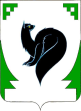 ХАНТЫ – МАНСИЙСКИЙ АВТОНОМНЫЙ ОКРУГ - ЮГРАТЮМЕНСКАЯ ОБЛАСТЬПРЕДСТАВИТЕЛЬНЫЙ ОРГАН МУНИЦИПАЛЬНОГО ОБРАЗОВАНИЯДУМА ГОРОДА МЕГИОНАРЕШЕНИЕ «_____» _______ 2019 года 						                      № _____О внесении изменений в решениеДумы города Мегиона от 21.12.2018 №327«О бюджете городского округа городМегион на 2019 год и плановый период 2020 и 2021 годов» (с изменениями)           Рассмотрев проект решения Думы города Мегиона «О внесении изменений в решение Думы города Мегиона от 21.12.2018 №327 «О бюджете городского округа город Мегион на 2019 год и плановый период 2020 и 2021 годов» (с изменениями), в соответствии с Бюджетным кодексом Российской Федерации, руководствуясь статьями 19, 49, 52 устава города Мегиона, Дума города Мегиона РЕШИЛА:1. Внести в решение Думы города Мегиона от 21.12.2018 №327 «О бюджете городского округа город Мегион на 2019 год и плановый период 2020 и 2021 годов» (с изменениями) следующие изменения:            1) в пункте 1:            а) подпункт 1 изложить в следующей редакции:«1) прогнозируемый общий объём доходов бюджета городского округа в сумме 5 008 531,0 тыс. рублей согласно приложению 1 к настоящему решению;»;  б) подпункт 2 изложить в следующей редакции: «2) общий объем расходов бюджета городского округа в сумме 5 651 410,3 тыс. рублей;»;     	 2) в пункте 2:      	 а) подпункт 1 изложить в следующей редакции: «1) прогнозируемый объем доходов бюджета городского округа на 2020 год в сумме                     3 918 445,8 тыс. рублей и на 2021 год в сумме 3 852 037,4 тыс. рублей согласно приложению 2 к настоящему решению;»;      	б) подпункт 2 изложить в следующей редакции: «2) общий объем расходов бюджета городского округа на 2020 год в сумме 4 042 247,8 тыс. рублей и на 2021 год в сумме 3 973 946,4 тыс. рублей, в том числе, условно утвержденные расходы на 2020 год в сумме 46 781,8 тыс. рублей и на 2021 год в сумме 93 060,4 тыс. рублей;»;            в) в подпункте 3 цифру «124 047,8» заменить цифрой «123 802,0».            г) в подпункте 4 цифру «124 047,8» заменить цифрой «123 802,0»    	3) приложение 5 «Распределение бюджетных ассигнований по разделам, подразделам, целевым статьям (муниципальным программам городского округа и непрограммным направлениям деятельности), группам и подгруппам видов расходов классификации расходов бюджета городского округа город Мегион на 2019 год» изложить в редакции согласно приложению 3 к настоящему решению;4) приложение 6 «Распределение бюджетных ассигнований по разделам, подразделам, целевым статьям (муниципальным программам городского округа и непрограммным направлениям деятельности), группам и подгруппам видов расходов классификации расходов бюджета городского округа город Мегион на плановый период 2020 и 2021 годов» изложить в редакции согласно приложению 4 к настоящему решению;            5) приложение 7 «Распределение бюджетных ассигнований по целевым статьям (муниципальным программам городского округа и непрограммным направлениям деятельности), группам и подгруппам видов расходов классификации расходов бюджета городского округа город Мегион на 2019 год» изложить в редакции согласно приложению 5 к настоящему решению;           6) приложение 8 «Распределение бюджетных ассигнований по целевым статьям (муниципальным программам городского округа и непрограммным направлениям деятельности), группам и подгруппам видов расходов классификации расходов бюджета городского округа город Мегион на плановый период 2020 и 2021 годов» изложить в редакции согласно приложению 6 к настоящему решению;            7) приложение 9 «Распределение бюджетных ассигнований по разделам, подразделам классификации расходов бюджета городского округа город Мегион на 2019 год» изложить в редакции согласно приложению 7 к настоящему решению;            8) приложение 10 «Распределение бюджетных ассигнований по разделам, подразделам классификации расходов бюджета городского округа город Мегион на плановый период 2020 и 2021 годов» изложить в редакции согласно приложению 8 к настоящему решению;            9) приложение 11 «Ведомственная структура расходов бюджета городского округа город Мегион на 2019 год» изложить в редакции согласно приложению 9 к настоящему решению;            10) приложение 12 «Ведомственная структура расходов бюджета городского округа город Мегион на плановый период 2020 и 2021 годов» изложить в редакции согласно приложению 10 к настоящему решению;            11) приложение 13 «Объем межбюджетных трансфертов, получаемых из других бюджетов бюджетной системы Российской Федерации на 2019 год» изложить в редакции согласно приложению 11 к настоящему решению;            12) приложение 14 «Объем межбюджетных трансфертов, получаемых из других бюджетов бюджетной системы Российской Федерации на плановый период 2020 и 2021 годов» изложить в редакции согласно приложению 12 к настоящему решению;            13) приложение 15 «Источники внутреннего финансирования дефицита бюджета городского округа город Мегион на 2019 год» изложить согласно приложению 13 к настоящему решению;            14) приложение 16 «Источники внутреннего финансирования дефицита бюджета городского округа город Мегион на плановый период 2020 и 2021 годов» изложить согласно приложению 14 к настоящему решению;            15) приложение 18 «Программа муниципальных внутренних заимствований городского округа город Мегион на плановый период 2020 и 2021 годов» изложить согласно приложению 15 к настоящему решению;            16) в подпункте 1 пункта 14 цифру «223 417,2» заменить цифрой «228 492,9»;	17) в подпункте 1 пункта 18 цифру «53 831,5» заменить цифрой «54 281,5»;            18) в подпункте 1 пункта 20 цифру «1 420,7» заменить цифрой «968,8».              2. Настоящее решение вступает в силу после его официального опубликования.Председатель Думы города Мегиона                 __________________Е.Н.Коротченко«____»________2019Глава города Мегиона___________________О.А.Дейнека«____»________2019